Matakuliah	:Ilmu Gizi 	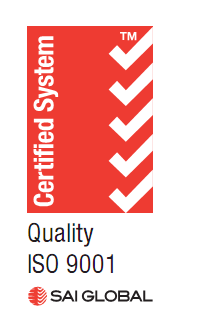 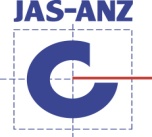 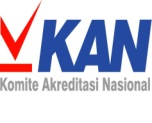 Kode	: Semester	: IJumlah SKS	: 2 SKSProgram Studi	:D III KeperawatanDosenpengampu	: Ns. Maswarni, S.Kep.M.KesCapaianpembelajaranlulusanyangdibebankanpadamatakuliahini:Mata Kuliah ini menguraikan  Konsep dasar nutrisi , ,Nutrisi pada bayi dan anak, Kebutuhan nutrisi bagi remaja , Kebutuhan nutrisi bagi dewasa dan lanjut usia Nutrisi pada ibu hamil dan menyusui, Nutrisi sebagai terapi, Mencegah dan penangan kekurangan vitamin, anemia dan cacingan, kurang kalori protein (KKP) serta Peran perawat dalam pelaksanaan diet pasienMahasiswa mampu memahami tentang  Konsep dasar nutrisiMahasiswa mampu memahami tentang  Pengaturan nutrisi Mahasiswa mampu memahami tentang  Kebutuhan nutrisi bagi remaja Mahasiswa mampu memahami tentang  Kebutuhan nutrisi bagi dewasa dan lanjut usia Mahasiswa mampu memahami tentang  Nutrisi pada ibu hamil dan menyusui Mahasiswa mampu memahami tentang  Nutrisi sebagai terapiMahasiswa mampu memahami tentang  Mencegah dan penangan kekurangan vitamin, anemia dan cacingan, kurang kalori protein (KKP)Mahasiswa mampu memahami tentang  Tahapan proses Keperawata Peran perawat dalam pelaksanaan diet pasien9. ReferensiIlmu Gizi, Sediaoetama ADPrinsip –prinsip Ilmu Gizi Suharjo- Kusharto CMRubrik Deskriptif untuk Penilaian Presentasi MakalahMingguKeKemampuan akhir yang diharapkanBahan kajianMetode pembelajaranwaktuPengalaman belajar mahasiswaKriteria penilaian dan indikatorBobot nilai1Memahami konsep  dasar keperawatan Konsep dasar nutrisiCeramah, diskusi1x2x50’ mntCeramahpenugasanPemahaman2Memahami Pengaturan nutrisiPengaturan nutrisiCeramah, diskusi1x2x50’ mntCeramahpenugasanKualitas menjelaskan isi makalahKetepatan pemahamanKetepatan pengumpulan tugas3Memahami  Nutrisi pada bayi dan anakNutrisi pada bayi dan anakCeramah, diskusi1x2x50’ mntTugas makalah, presentasi penugasanKualitas menjelaskan isi makalahKetepatan pemahamanKetepatan pengumpulan tugas20%4Memahami Kebutuhan nutrisi bagi remajaKebutuhan nutrisi bagi remajaCeramah, diskusi1x2x50’ mntTugas makalah, presentasi Kualitas menjelaskan isi makalahKetepatan pemahaman20 %5Memahami Kebutuhan nutrisi bagi dewasa dan lanjut usiaKebutuhan nutrisi bagi dewasa dan lanjut usiaCeramah, diskusi1x2x50’ mntTugas makalah, presentasiKualitas menjelaskan isi makalahKetepatan pemahaman20%6Memaham Nutrisi pada ibu hamil dan menyusuiNutrisi pada ibu hamil dan menyusuiCeramah, diskusi1x2x50’ mntTugas makalah, presentasiKualitas menjelaskan isi makalahKetepatan pemahaman20%7Memahami Nutrisi sebagai terapiNutrisi sebagai terapiCeramah, diskusi1x2x50’ mntTugas makalah, presentasiKualitas menjelaskan isi makalahKetepatan pemahaman20%8Memahami tentang cara  Mencegah dan penangan kekurangan vitamin, anemia dan cacingan, kurang kalori protein (KKP)Mencegah dan penangan kekurangan vitamin, anemia dan cacingan, kurang kalori protein (KKP)Ceramah, diskusi1x2x50’ mntTugas makalah, presentasiKualitas menjelaskan isi makalahKetepatan pemahaman20%Mengaplikasikan Peran perawat dalam pelaksanaan diet pasien.Peran perawat dalam pelaksanaan diet pasien.Ceramah, diskusi1x2x50’ mntCeramah dan pemahaman Ketepatan pemahamanDEMENSI Sangat Baik Baik Cukup Kurang Sangat Kurang Skor  81 (61-80) (41-60) (21-40) <20 Organisasi terorganisasi dengan menyajikan fakta yang didukung oleh contoh yang telah dianalisis sesuai konsep (9-10) terorganisasi dengan baik dan menyajikan fakta yang meyakinkan untuk mendukung kesimpulan-kesimpulan. (6-8) Presentasi mempunyai fokus dan menyajikan beberapa bukti yang mendukung kesimpulan-kesimpulan. (4-5) Cukup fokus, namun bukti kurang mencukupi untuk digunakan dalam menarik kesimpulan (2-3) Tidak ada organisasi yang jelas. Fakta tidak digunakan untuk mendukung pernyataan. (0-1) Isi Isi mampu menggugah pendengar untuk mengembangkan pikiran. (14-15) Isi akurat dan lengkap. Para pendengar menambah wawasan baru tentang topik tersebut. (10-13) Isi secara umum akurat, tetapi tidak lengkap. Para pendengar bisa mempelajari beberapa fakta yang tersirat, tetapi mereka tidak menambah wawasan baru tentang topik tersebut. (6-9) Isinya kurang akurat, karena tidak ada data faktual, tidak menambah pemahaman pendengar (3-5) Isinya tidak akurat atau terlalu umum. Pendengar tidak belajar apapun atau kadang menyesatkan. (0-2) Gaya Presentasi Berbicara dengan semangat, menularkan semangat dan antusiasme pada pendengar (9-10) Pembicara tenang dan menggunakan intonasi yang tepat, berbicara tanpa bergantung pada catatan, dan berinteraksi secara intensif dengan pendengar. Pembicara selalu kontak mata dengan pendengar. (7-8) Secara umum pembicara tenang, tetapi dengan nada yang datar dan cukup sering bergantung pada catatan. Kadang-kadang kontak mata dengan pendengar diabaikan. (4-6) Berpatokan pada catatan, tidak ada ide yang dikembangkan di luar catatan, suara monoton (2-3) Pembicara cemas dan tidak nyaman, dan membaca berbagai catatan daripada berbicara. Pendengar sering diabaikan. Tidak terjadi kontak mata karena pembicara lebih banyak melihat ke papan tulis atau layar. (0-1) 